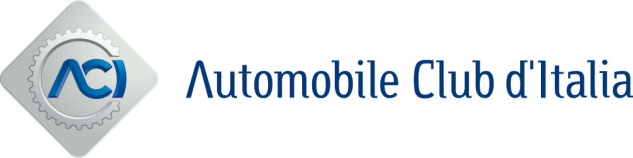 Roma, 4 ottobre 2023MERCATO AUTOVEICOLIACI:  USATO IN CRESCITA NEL MESE DI SETTEMBRE  MA IN ENNESIMO CALO LE RADIAZIONIBilancio positivo a settembre per il mercato italiano dei veicoli  di seconda mano. I passaggi di proprietà delle autovetture al netto delle minivolture (trasferimenti temporanei a nome del concessionario in attesa della rivendita al cliente finale) hanno registrato un aumento del 6% rispetto al mese di settembre 2022, che sale all’11% in termini di media giornaliera in ragione della presenza di un giorno lavorativo in meno. I dati mensili confermano che il mercato dell’usato continua a raccogliere più consensi rispetto al mercato del nuovo: per ogni 100 autovetture nuove a settembre ne sono state vendute 188 usate (182 nei primi nove mesi dell’anno).Segno più anche per i passaggi netti di motocicli, che hanno archiviato un incremento del 7,7% rispetto al mese di settembre 2022, che anche in questo caso sale al 12,8% in termini di media giornaliera.Per quanto riguarda le alimentazioni le preferenze dei consumatori, per l’ennesima volta, sono ricadute sui carburanti tradizionali (gasolio e benzina); la quota delle vetture ibride a benzina di seconda mano si è tuttavia attestata al 4,7%, con un incremento del 62,5%, mentre quella delle ibride a gasolio, anche se in crescita del 98,1%, raggiunge solo lo 0,8%, e quella delle elettriche, in crescita del 47,5%, non supera lo 0,6%. In aumento, infine, la quota delle vetture di seconda mano benzina/gpl (+12,3% e un’incidenza sul totale del 7,8%).Nelle minivolture si confermano invece al primo posto le autovetture diesel (50,1% di quota a settembre, comunque in calo rispetto all’analogo mese del 2022, quando era il 52,1%). L’incidenza delle alimentazioni ibride a benzina sale invece all’8,3%, con volumi più che raddoppiati, oltrepassando per la prima volta quella delle bifuel benzina/gpl che si attesta al 7,2%.Nei primi nove mesi del 2023 rispetto allo stesso periodo del 2022 i trasferimenti netti evidenziano aumenti del 6,6% per le autovetture e del 4,7% per tutti i veicoli, a fronte di un calo dell’1,4% per i motocicli.I dati sono riportati nell’ultimo bollettino mensile “Auto-Trend”, l’analisi statistica realizzata dall’Automobile Club d’Italia sui dati del PRA, consultabile sul sito www.aci.it .Prosegue anche a settembre la preoccupante crescita del parco circolante italiano. Le radiazioni di autovetture hanno registrato un decremento del 6,3% rispetto all’analogo mese del 2022 (determinato in particolare da un calo del 7,3% delle rottamazioni). Risultato migliore in termini di media giornaliera (-1,8%), ma pur sempre in terreno negativo. Il tasso unitario di sostituzione risulta pari a 0,64 nel mese di settembre (ogni 100 auto nuove ne sono state radiate 64) e a 0,62 nei primi nove mesi del 2023. In diminuzione anche le radiazioni di motocicli che hanno chiuso il bilancio di settembre con un calo del 7,8% (-3,4% in termini di media giornaliera).Complessivamente da gennaio a settembre 2023 rispetto agli stessi mesi del 2022 le radiazioni hanno archiviato decrementi dell’8,1% per le autovetture, dello 0,1% per i motocicli e del 7,5% per tutti i veicoli.  RADIAZIONI E USATO A SETTEMBRE      Fonte: ACI – Automobile Club d’Italia      (*) Al netto delle minivolture   RADIAZIONI E USATO DA GENNAIO A SETTEMBRE      Fonte: ACI – Automobile Club d’Italia      (*) Al netto delle minivolture   2023: RADIAZIONI AUTOVETTURE SECONDO LA CLASSE EURO (val. %)      Fonte: ACI – Automobile Club d’Italia   CONFRONTO PRIME ISCRIZIONI–PASSAGGI AUTOVETTURE PER ALIMENTAZIONE             Fonte: ACI – Automobile Club d’Italia             NOTA: Le variazioni percentuali sono calcolate rispetto ai valori assoluti delle formalità non inseriti in tabella.AUTOVETTURE: QUADRO PROVINCIALE (Settembre 2023)        Fonte: ACI – Automobile Club d’ItaliaRADIAZIONIRADIAZIONIRADIAZIONIPASSAGGI DI PROPRIETA’ (*)PASSAGGI DI PROPRIETA’ (*)PASSAGGI DI PROPRIETA’ (*) SET ’22 SET ’23Var. % SET ’22 SET ’23Var. %AUTO89.84084.187-6,3232.534246.4046,0MOTO10.2409.438-7,850.02053.8687,7TUTTI I VEICOLI108.927102.197-6,2319.126336.9845,6RADIAZIONIRADIAZIONIRADIAZIONIPASSAGGI DI PROPRIETA’ (*)PASSAGGI DI PROPRIETA’ (*)PASSAGGI DI PROPRIETA’ (*) GEN-SET ’22GEN-SET ’23Var. %GEN-SET ’22GEN-SET ’23Var. %AUTO799.568734.852-8,12.010.8412.143.2296,6MOTO86.91186.839-0,1495.333488.398-1,4TUTTI I VEICOLI973.139900.040-7,52.843.7112.977.8424,7GENFEBMARAPRMAGGIULUGAGOSETOTTNOVDICTOTALEEURO 01,01,01,11,11,01,11,20,90,91,0EURO 12,11,91,91,91,91,81,71,81,71,9EURO 217,716,215,615,815,514,714,715,415,115,6EURO 326,125,524,624,524,223,724,224,723,924,6EURO 434,836,735,235,635,836,236,535,534,435,7EURO 5-616,316,920,019,319,820,719,820,119,319,1Non identificato 1,81,71,71,81,81,81,91,64,82,1QUOTA DI MERCATO (%)QUOTA DI MERCATO (%)QUOTA DI MERCATO (%)QUOTA DI MERCATO (%)QUOTA DI MERCATO (%)SET ’22SET ’23Var. %GEN-SET ’22GEN-SET ’23Var. %PASSAGGI AL NETTO MINIVOLTUREPASSAGGI AL NETTO MINIVOLTUREPASSAGGI AL NETTO MINIVOLTUREPASSAGGI AL NETTO MINIVOLTUREPASSAGGI AL NETTO MINIVOLTUREBENZINA 39,6%37,6%0,637,4%36,7%4,5DIESEL46,1%45,4%4,648,0%47,1%4,6BENZINA/GPL7,4%7,8%12,37,3%7,2%5,0BENZINA/METANO2,0%2,1%12,72,0%2,1%8,9METANO0,4%0,6%36,90,4%0,6%48,1ELETTRICO0,4%0,6%47,50,6%0,5%-12,4IBRIDO-BENZINA3,1%4,7%62,53,3%4,8%55,3IBRIDO-GASOLIO0,4%0,8%98,10,4%0,7%85,4MINIVOLTUREMINIVOLTUREMINIVOLTUREMINIVOLTUREMINIVOLTUREBENZINA 31,0%29,7%9,030,8%29,4%5,8DIESEL52,1%50,1%9,553,2%52,6%9,7BENZINA/GPL7,4%7,2%11,17,6%7,3%7,1BENZINA/METANO2,2%1,9%-1,52,2%1,9%-3,7METANO0,8%0,5%-25,30,7%0,6%0,5ELETTRICO1,0%0,8%-2,20,9%0,8%1,2IBRIDO-BENZINA4,7%8,3%101,23,9%6,1%72,6IBRIDO-GASOLIO0,6%1,3%136,20,6%1,1%117,3RADIAZIONIRADIAZIONIRADIAZIONIPASSAGGI NETTIPASSAGGI NETTIPASSAGGI NETTIProvincia20222023 Var. %20222023 Var. %AL (Alessandria)607597-1,61.7301.8074,5AT (Asti)     335279-16,688597810,5BI (Biella)     276273-0,97828265,6CN (Cuneo) 913870-4,72.5452.6694,9NO (Novara)   528483-8,61.4011.4503,5TO (Torino)    2.7212.369-12,98.3679.44412,9VB (Verbania)   21623910,8673634-5,8VC (Vercelli)   304262-13,77187190,1PIEMONTE5.9005.374-8,917.10118.5278,3AO (Aosta)   259221-14,558564410,1VALLE D'AOSTA259221-14,558564410,1BG (Bergamo)   1.4161.303-8,04.0324.2926,5BS (Brescia)    1.7191.7431,45.0425.2524,2CO (Como)    984917-6,92.3522.5387,9CR (Cremona)   5475795,81.3521.4688,6LC (Lecco)    491461-6,21.1091.22810,7LO (Lodi)    396307-22,68708983,2MN (Mantova)    6486480,01.6171.7457,9MI (Milano)    5.7104.788-16,110.59210.435-1,5MB (Monza Brianza)1.1311.102-2,62.9983.1826,1PV (Pavia)   717693-3,32.2032.2703,0SO (Sondrio)    279246-11,768778213,8VA (Varese)    1.3041.143-12,33.1603.3636,4LOMBARDIA15.34213.930-9,236.01437.4534,0BZ (Bolzano)   1.3411.206-10,12.2662.51310,9TN (Trento)    1.113932-16,32.6052.7465,4TRENTINO A.A.2.4542.138-12,94.8715.2608,0BL (Belluno)298270-9,272482914,5PD (Padova)   1.3601.322-2,83.3523.5716,5RO (Rovigo)3904064,089599110,8TV (Treviso)      1.4781.5343,83.0273.40612,5VE (Venezia)   1.1491.2115,42.8092.9374,5VR (Verona)    1.4591.88128,93.7203.9055,0VI (Vicenza)   1.4191.394-1,73.1483.56813,4VENETO7.5538.0196,217.67519.2088,7GO (Gorizia)   246228-7,25425521,8PN (Pordenone)   6567016,91.2801.4009,4TS (Trieste)     346323-6,87727851,7UD (Udine)1.0421.1177,22.3032.3823,4FRIULI V.G.2.2902.3693,54.8975.1184,5GE (Genova)     845734-13,12.3892.382-0,3IM (Imperia)     278224-19,3883847-4,1SP (La Spezia)    23727315,4836794-5,0SV (Savona)   402277-31,01.1271.1310,4LIGURIA1.7621.510-14,35.2355.154-1,5BO (Bologna)    1.4231.316-7,53.4243.6496,6FE (Ferrara)    647618-4,51.3281.4509,2FO (Forlì)    56272529,01.4471.72018,9MO (Modena)   1.109948-14,62.7382.9588,0PR (Parma)    597488-18,31.8061.8814,2PC (Piacenza)3723976,61.1061.2008,5RA (Ravenna)    61099563,11.6161.80111,5RE (Reggio Emilia)  831828-0,32.0892.54021,6RN (Rimini)    505438-13,31.1431.27711,7EMILIA ROMAGNA6.6566.7531,516.69718.47610,7NORD42.21640.313-4,5103.075109.8406,6AR (Arezzo)     532411-22,81.3551.52612,6FI (Firenze)     1.5701.85318,03.2583.2870,9GR (Grosseto)   400380-5,19721.0033,2LI (Livorno) 413382-7,61.1991.2373,1LU (Lucca)    515452-12,31.4151.56610,7MS (Massa Carrara) 1871943,96657035,7PI (Pisa)    599456-23,91.4451.59610,4PT (Pistoia)524492-6,11.3111.4026,9PO (Prato)     293240-17,98278897,5SI (Siena)     415375-9,71.0581.18912,4TOSCANA5.4485.234-3,913.50514.3986,6PG (Perugia)   1.147907-21,02.6962.9027,6TR (Terni)     367346-5,87771.00829,8UMBRIA1.5141.252-17,33.4733.91012,6AN (Ancona)    847783-7,51.7782.01213,1AP (Ascoli Piceno)     328269-17,868677212,5FM (Fermo)2642785,56847073,3MC (Macerata)    562521-7,31.2461.2772,5PU (Pesaro e Urbino) 390322-17,61.0541.1589,9MARCHE2.3912.174-9,15.4485.9258,8FR (Frosinone)   7457500,72.0982.2075,2LT (Latina)876763-12,92.5692.6272,3RI (Rieti)     2392411,06967386,0RM (Roma)   6.9826.893-1,316.67117.1322,8VT (Viterbo)   613549-10,51.4601.5113,5LAZIO9.4559.197-2,723.49424.2153,1CENTRO18.80817.857-5,145.92048.4495,5AQ (L'Aquila)   4244628,91.2481.3437,6CH (Chieti)   652650-0,31.5081.5704,1PE (Pescara)    438357-18,61.1521.32715,2TE (Teramo)   488479-1,91.2791.42811,6ABRUZZO2.0021.947-2,75.1875.6679,3CB (Campobasso)    327267-18,21.0191.004-1,4IS (Isernia)   141123-12,63493767,9MOLISE468391-16,51.3681.3810,9AV (Avellino)   591456-22,91.6191.7598,7BN (Benevento)    325271-16,51.0521.21315,3CE (Caserta) 1.3771.163-15,53.7014.18913,2NA (Napoli)     3.9623.414-13,810.59711.3957,5SA (Salerno)  1.3921.199-13,94.3804.7678,8CAMPANIA7.6476.503-15,021.34923.3239,2BA (Bari)    1.8951.830-3,45.1485.3343,6BT (Barletta Andria Trani)655534-18,51.5361.6618,1BR (Brindisi)5555906,31.8141.9819,2FG (Foggia)793664-16,32.8342.8942,1LE (Lecce)   1.3521.229-9,13.4213.373-1,4TA (Taranto)   734720-1,92.3332.63713,0PUGLIA5.9845.568-7,017.08617.8804,6MT (Matera)     265254-4,07757871,5PZ (Potenza)    596519-12,91.4801.5243,0BASILICATA861773-10,22.2552.3112,5CZ (Catanzaro)         452373-17,61.3721.4274,0CS (Cosenza)    833724-13,12.9893.0100,7KR (Crotone)    1571602,17087130,7RC (Reggio Calabria)5595854,72.1962.1980,1VV (Vibo Valentia)1381401,6621551-11,3CALABRIA2.1391.982-7,37.8867.8980,2AG (Agrigento)   718579-19,41.7121.7653,1CL (Caltanissetta)350298-15,09471.06912,9CT (Catania)   1.5491.367-11,75.2045.5376,4EN (Enna)     202181-10,26587138,3ME (Messina)   778562-27,82.4302.5274,0PA (Palermo)     1.7971.693-5,84.6674.8133,1RG (Ragusa)  597502-15,91.4711.5968,5SR (Siracusa)    662628-5,11.8721.9303,1TP (Trapani)    652607-6,91.8711.773-5,2SICILIA7.3056.417-12,220.83221.7244,3CA (Cagliari)6756983,41.9012.0005,2NU (Nuoro)  26632722,81.0041.0656,1OR (Oristano)   291285-1,96937244,5SS (Sassari)    7157829,42.3372.4314,0SU (Sud Sardegna)463344-25,81.6411.7104,2SARDEGNA2.4102.4361,17.5767.9314,7SUD E ISOLE28.81626.018-9,783.53988.1155,5